ДОГОВОРна оказание гостиничных услугМосковская обл., Рузский р-п., п.Тучково, ул. Загородная , д.1                                                                  «__» ________20__ г.Общество с ограниченной ответственностью «Заря» (сокращенное наименование – ООО «Заря»), именуемое в дальнейшем «Исполнитель», в лице Генерального директора Брюзгина Анатолия Николаевича, действующего на основании Устава, с одной стороны, иФизическое лицо _______________________, именуемое в дальнейшем «Заказчик» равнозначно с термином «Гость», с другой стороны, совместно именуемые Стороны, заключили настоящий Договор о нижеследующем:ПРЕДМЕТ ДОГОВОРА.Настоящий Договор регулирует отношения в области предоставления гостиничных услуг для физических лиц, имеющих намерение заказать или приобрести либо заказывающих, приобретающих и (или) использующих гостиничные услуги исключительно для личных и иных бытовых нужд, не связанных с осуществлением предпринимательской деятельности.В целях исполнения обязательств по настоящему Договору стороны согласовали и договорились использовать следующие термины:«Отель» - имущественный комплекс (здание, часть здания, оборудование и иное имущество), предназначенный для предоставления услуг. «Гостиница» - средство размещения, в котором предоставляются гостиничные услуги и которое относится к одному из видов гостиниц, предусмотренных положением о классификации гостиниц, утвержденным Правительством Российской Федерации. К Гостиницам не относятся средства размещения, используемые для осуществления основной деятельности организаций отдыха и оздоровления детей, медицинских организаций, организаций социального обслуживания, физкультурно-спортивных организаций, централизованных религиозных организаций. «Гость» - гражданин, находящийся на территории Отеля, имеющий намерение заказать, либо заказывающий и использующий услуги Отеля для личных, семейных, домашних и иных нужд, на основании выданной при заезде Гостевой карты (для Гостей с проживанием) или приобретаемой в обязательном порядке Дневной карты (для Гостей без проживания), являющихся основанием правомерного нахождения на территории Отеля.«Регистрационная карта Гостя» – документ, содержащий информацию о предоставляемых Гостю гостиничных услугах (Приложение № 1, являющееся неотъемлемой частью Договора).Термины и определения, не указанные в настоящем Договоре, соответствуют обычаям делового оборота и терминам, определениям, применяемым при аналогичных правоотношениях в аналогичной ситуации.Исполнитель принимает на себя обязательства предоставить Гостю на платной основе услуги временного проживания, включая сопутствующие услуги по обслуживанию, в гостиничном комплексе «Тучково Спа отель», расположенном по адресу: 143130, Московская обл., Рузский р-н., п.Тучково, ул. Загородная, д.1, а Гость обязуется оплачивать эти услуги в порядке и сроки, установленные настоящим Договором.Сведения о предоставляемой брони (номере, цене размещения, периоде проживания) указываются в Регистрационной карте Гостя. Исполнитель оказывает услуги в соответствии с Положением о порядке проживания Гостей в Тучково Спа отеле, действующем на момент присоединения Гостя к настоящему Договору (Приложение № 2 к настоящему Договору), и в соответствии с действующими в Гостинице Прейскурантами. Исполнитель вправе привлечь для оказания услуг (сопутствующих гостиничным) третьих лиц или поручить оказание услуг третьим лицам, оставаясь ответственным за третьих лиц, непосредственно оказывающих услуги. Исполнитель оставляет за собой право выбора третьих лиц, привлекаемых ей для оказания услуг (сопутствующих услуг).ПОРЯДОК ЗАКЛЮЧЕНИЯ ДОГОВОРА.Заключение Договора осуществляется путем присоединения Гостя к настоящему Договору в целом в соответствии со ст. 428 ГК РФ и происходит в следующем порядке: Гость, согласный присоединиться ко всем положениям действующей редакции настоящего Договора, заявляет об этом Исполнителю путем направления в отдел бронирования заявки посредством телефонной, факсимильной связи или электронной почты, а равно путем осуществления регистрации на специализированных сайтах в информационно-коммуникационной сети «Интернет» либо непосредственного обращения на Стойку Ресепшн. Заявка на бронирование должна содержать информацию о заказываемых услугах и контакты для обратной связи, а также  иную информацию, указанную Исполнителем;Исполнитель в случае положительного ответа предоставляет Гостю / направляет на электронный адрес, указанный Гостем в заявке на бронирование, счет на оплату, а также информирует о подтверждении сроков предоставления гостиничных услуг;Регистрационная карта Гостя заполняется по прибытии Гостя в Гостиницу. Предоставление Гостем Регистрационной карты Гостя является подтверждением факта ознакомления с настоящим Договором и принятия всех его условий в целом, а также условий и требований Положения о порядке проживания Гостей в Тучково Спа отеле, действующего на момент присоединения Гостя к настоящему Договору;Настоящий Договор считается заключенным с момента поступления денежных средств, внесенных Гостем/Заказчиком в качестве оплаты услуг Исполнителя на расчетный счет или в кассу Исполнителя;Стоимость услуг считается согласованной Сторонами, если Гость оплатил счет, выставленный Исполнителем. ПРАВА И ОБЯЗАННОСТИ СТОРОН. Исполнитель обязуется:Своевременно предоставлять Гостю необходимую и достоверную информацию об услугах, обеспечивающую возможность их правильного выбора. Стороны пришли к соглашению, что необходимая и достоверная информация об услугах Исполнителя, услугах Гостиницы размещается на Стойке Ресепшн, в удобном для обозрения месте, а также на официальном сайте Отеля https://tuchkovo-club.ru/. Оплатой счетов, выставленных Исполнителем, и оформлением Регистрационной карты гостя Гость подтверждает предоставление Исполнителем всей необходимой и достоверной информации об услугах, ознакомление и согласие с порядком, условиями, сроками и ценами предоставления услуг Исполнителем;В течение 3 (трех) суток с момента получения заявки Гостя на размещение предоставлять Гостю ответ с информацией о заказанных услугах (положительный ответ) или отказ в размещении, а также счет на оплату;Оказывать услуги в соответствии с Положением о порядке проживания Гостей в Тучково Спа отеле, действующем на момент присоединения Гостя к настоящему Договору, в объеме и сроках, определенных Регистрационной картой Гостя. Исполнитель вправе: Произвести замену гостиничных услуг (в т.ч. номера проживания) с сохранением класса услуг по ранее оплаченной категории или с предоставлением более высокого класса без дополнительной оплаты с предварительным уведомлением Гостя;В одностороннем порядке вносить изменения в информацию об услугах (наименование, описание продолжительность, правила, цены и т.д.) путем размещения изменений на официальном сайте Отеля https://tuchkovo-club.ru/. Указанные изменения не распространяются на уже оплаченные Гостем услуги;Не оказывать Гостю услуги в случае невнесения Гостем предварительной оплаты в полном объеме в соответствии с условиями настоящего Договора, а также в иных случаях, предусмотренных Положением о порядке проживания Гостей в Тучково Спа отеле;Отказать в оформлении размещения лицам, находящимся предположительно в состоянии алкогольного или наркотического опьянения, а также лицам, проявляющим неадекватное поведение (совершающим поступки, которые идут в разрез с общепринятыми нормами морали и нравственности, могут нанести вред Обществу или индивиду, выражают конфликтное состояние), а также лицам, не предоставляющим документы, удостоверяющие личность данных лиц (а также в том случае, если у сотрудников Отеля есть разумное основание сомневаться в подлинности предоставленных документов;Отказать Гостю в дальнейшем проживании в Гостинице в случае нарушения Положения о порядке проживания Гостей в Тучково Спа отеле или несвоевременной оплаты предоставленных услуг;Отказаться от исполнения настоящего Договора и потребовать возмещения убытков с Гостя, если нарушение Гостем своих обязательств по настоящему Договору препятствует его исполнению.Гость обязан:Своевременно и в полном объеме предоставлять информацию, необходимую для оказания услуг, а также содействовать Гостинице в устранении препятствий к надлежащему исполнению Договора;Соблюдать Положение о порядке проживания Гостей в Тучково Спа отеле и правила противопожарной безопасности, а также любые иные внутренние (локальные) акты Исполнителя, в том числе, но не ограничиваясь отдельные правила пользования объектами инфраструктуры Отеля, Федеральный закон РФ от 23.02.2013 № 15-ФЗ «Об охране здоровья граждан от воздействия окружающего табачного дыма и последствий потребления табака»;Принять и оплатить предоставленные Гостиницей услуги в полном объеме;Своевременно оплачивать предоставленные Гостиницей дополнительные услуги;Возместить ущерб, причиненный имуществу Гостиницы, в случае утраты или повреждения имущества.Гость вправе:Расторгнуть настоящий Договор, в порядке, предусмотренном настоящим Договором;При обнаружении недостатков оказанной услуги по своему выбору потребовать:-безвозмездного устранения недостатков;-соответствующего уменьшения цены за оказанную услугу. Гость, обнаруживший недостатки в оказанной услуге, обязан без промедления (в течение 3 (трех) календарных дней с даты появления обстоятельств, послуживших основанием для предъявления письменного обращения) заявить об этом Администрации Гостиницы (на Стойку Ресепшн). В противном случае Исполнитель освобождается от ответственности за недостатки в оказании услуг.4. 	СТОИМОСТЬ УСЛУГ. ПОРЯДОК РАСЧЕТОВ.4.1. 	Оплата Гостем услуг проживания и дополнительных услуг, предоставляемых Исполнителем, осуществляется в соответствии с Прейскурантами, утвержденными Генеральным директором, действующими на момент заключения Договора (Прейскуранты цен размещены на Стойке Ресепшн и на официальном сайте Отеля https://tuchkovo-club.ru/).4.2. 	Оказание услуг размещения в Гостинице осуществляется после полной оплаты Гостем всех услуг размещения за весь период проживания или на условиях предварительной посуточной оплаты.4.3. 	Порядок расчетов в Гостинице осуществляется в соответствии с Положением о порядке проживания Гостей в Тучково Спа отеле. Окончательный расчет производится Гостем по окончании оказания гостиничных услуг (при выезде).5. 	ОТВЕТСВЕННОСТЬ СТОРОН.5.1. 	Стороны несут ответственность за неисполнение и/или ненадлежащее исполнение принятых на себя по настоящему Договору обязательств в соответствии с действующим законодательством, Положением о порядке проживания Гостей в Тучково Спа отеле и настоящим Договором.5.2. 	В случае невозможности исполнения настоящего Договора, возникшей по вине Гостя или его посетителей, услуги подлежат оплате в полном объеме.5.3. 	Штрафы по настоящему Договору взимаются по действующим Прейскурантам Гостиницы без учета скидок и специальных цен (специальных предложений).5.4. 	В случае невозможности исполнения Договора по обстоятельствам, за которые ни одна Сторона не отвечает (обстоятельства непреодолимой силы), Исполнитель не возвращает Гостю уплаченных денежных средств.5.5. 	Потребитель в соответствии с законодательством Российской Федерации возмещает ущерб, в случае утраты или повреждения имущества Гостиницы, а также несет ответственность за иные нарушения. 5.6. 	В случае нарушения Гостем п. 3.3.2., Гость обязан оплатить Исполнителю штраф в соответствии с действующим Прейскурантами за каждое нарушение, а также возместить расходы, понесенные Исполнителем5.7. 	Гость несет солидарную ответственность за убытки и иной ущерб, причиненные действиями (бездействием) посетителей Гостя в Гостинице. В случае отказа посетителей от оплаты возмещения ущерба за порчу имущества в Гостинице. Гость обязуется оплатить выставленные посетителям счета. В том числе за порчу имущества на основании Акта о причиненном ущербе, составленного в соответствии с локальными актами Исполнителя.6. 	АННУЛИРОВАНИЕ БРОНИРОВАНИЯ.6.1. 	В случае аннулирования подтвержденной заявки, совершения иных действий Гостем, свидетельствующих об отказе Гостя от гарантированного бронирования на согласованных сторонами условиях (отмена услуг), Гость обязуется  выплатить Исполнителю компенсацию  фактически понесенных Исполнителем расходов без документального подтверждения состава и количества таких расходов Исполнителем Заказчику (далее по тексту – «Плата за аннулирование услуги») в твердом размере, определяемом в соответствии с условиями настоящего пункта.В случае одностороннего отказа Заказчика от исполнения настоящего Договора, отказа от услуг или части услуг, оказываемых Исполнителем, Заказчик. Односторонний отказ Заказчика от исполнения настоящего Договора, отказ Заказчика от услуг или части услуг, оказываемых Исполнителем, оформляется в письменном виде путем  передачи Заказчиком Исполнителю «Уведомления об одностороннем  отказе Заказчика от исполнения Договора и/или отказа от услуг (части услуг)».Размер компенсации определяется в следующем порядке: если письменное «Уведомление об одностороннем  отказе Заказчика от исполнения Договора и/или отказе от услуг (части услуг)» поступило от Заказчика Исполнителю:- не позднее чем за 8 (восемь) календарных дней до даты заезда, то Заказчик выплачивает Исполнителю плату за аннулирование в размере 10 (десяти) % от общей суммы стоимости всех отмененных Заказчиком услуг по Договору;-не ранее чем за 7 (семеро) календарных дней, но не позднее чем за 4 (четверо) календарных дней до даты заезда, то Заказчик выплачивает Исполнителю плату за аннулирование в размере 50 (пятидесяти) % от общей суммы стоимости всех отмененных Заказчиком услуг по Договору;-не ранее чем за трое (трое) календарных дней, но не позднее чем за 2 (двое) календарных дней до даты заезда, то Заказчик выплачивает Исполнителю плату за аннулирование в размере 75 (семидесяти пяти) % от общей суммы стоимости всех отмененных Заказчиком услуг по Договору;-не ранее чем за 1 (один) календарный день до даты начала  заезда и позднее, в том числе в день заезда, то Заказчик выплачивает Исполнителю плату за аннулирование в размере 100 (сто) % от общей суммы стоимости всех отмененных Заказчиком услуг по Договору.В целях исполнения сторонами пункта 6.1 настоящего Договора стороны определили, что под термином «Отмененная услуга по Договору» стороны понимают услуги, определенные сторонами в Приложении (Приложениях)  к настоящему Договору, которые на момент получения Исполнителем  от Заказчика «Уведомления об одностороннем  отказе Заказчика от исполнения Договора и/или отказе от услуг (части услуг)» фактически полностью или частично не оказаны  Исполнителем.В течение 1 (одного) рабочего дня с даты направления Заказчиком Исполнителю письменного «Уведомления об одностороннем отказе Заказчика от исполнения Договора и/или отказе от услуг (части услуг)» Заказчик обязуется выплатить Исполнителю плату за аннулирование, предусмотренную настоящим пунктом. В случае если на момент отказа Заказчика от исполнения настоящего Договора, отказа от услуг или части услуг Заказчиком был оплачен аванс за услуги,  плата за аннулирование удерживается Исполнителем из  оплаченного Заказчиком аванса в бесспорном порядке.6.2. 	В случае увеличения количества номеров, гостей - стоимость услуг меняется и подлежит дополнительному согласованию сторонами, а оплата превышения расходов производится в течение суток после получения Клиентом подтверждения и счета.7.	РАЗРЕШЕНИЕ СПОРОВ.7.1.	Все споры и разногласия, которые могут возникнуть при выполнении настоящего Договора или в связи с ним, будут решаться путем переговоров между Сторонами с учетом принципов добросовестности и взаимного уважения.7.2. 	Претензии рассматриваются сторонами в течение 10 (десяти) календарных дней с момента их получения.7.3. 	В случае если споры и разногласия не могут быть решены путем переговоров, они подлежат разрешению в судебном порядке в соответствии с действующим законодательством РФ.8. 	ПРОЧИЕ УСЛОВИЯ.8.1. 	Настоящий Договор, Положение о порядке проживания Гостей в Тучково Спа отеле являются официальными документами и публикуются в сети Интернет на официальном сайте Отеля https://tuchkovo-club.ru/.8.2.	Исполнитель имеет право изменять услуги Исполнителя и условия настоящего Договора, Положение о порядке проживания Гостей в Тучково Спа отеле без предварительного согласования с Гостем (за исключением случаев произведенной оплаты услуг Гостиницы), обеспечивая при этом публикацию измененных условий в информационно-коммуникационной сети «Интернет» на официальном Отеля https://tuchkovo-club.ru/, такие изменения вступают в силу с момента их опубликования, если срок вступления не определен дополнительно при их опубликовании.8.3. 	Гость не вправе передавать свои обязательства по настоящему Договору третьим лицам.8.4. 	Сбор информационных материалов с помощью фото- и видеорегистраторов, установленных на дистанционно управляемых летательных аппаратах и передвижных транспортных средствах, на территории гостиничного комплекса разрешается только с согласия Администрации Гостиницы. Использование беспилотных летательных аппаратов (в том числе квадрокоптеров) на территории гостиничного комплекса Тучково Спа отель осуществляется при соблюдении Правил использования воздушного пространства в РФ, утвержденных Постановлением Правительства РФ № 138 от 11.03.2010 г.8.5. 	Права и обязанности Сторон по настоящему Договору возникают с момента заключения Договора.8.6. 	Сторонами допускается заключение настоящего Договора в электронной форме (например, с использованием электронной или цифровой подписи или иных средств, удостоверяющих согласие), при этом Договор, заключенный таким способом, является обязательным для сторон. Стороны соглашаются не ставить под сомнение действительность или возможность принудительного исполнения настоящего Договора на том основании, что он заключен в электронной форме.Стороны  признают юридическую силу за электронными письмами (сообщениями) – документами, направленными по электронной почте  с адресов (pmberega@gmail.com и *@pmberega.ru ), указанных в настоящем Договоре и  признают их равнозначными документам на бумажных носителях, подписанным собственноручной подписью, так как только сами стороны и уполномоченные ими лица имеют доступ к соответствующим адресам электронной почты, указанным в Договоре, являющимся электронной подписью соответствующей стороны. Доступ к электронной почте каждая сторона осуществляет по паролю и обязуется сохранять его конфиденциальность. Стороны обязуются в последствие обменяться бумажными оригиналами Договора и Приложений к нему,  Актов  оказания услуг, иных документов, оформленных по Договору.Получение электронных писем (сообщений) по  электронной почте должно быть  обязательно  подтверждено в тот же день стороной-адресатом путем ответа на электронное сообщение (с приложением копии запроса) с пометкой «получено» и указанием даты получения. Автоматическое уведомление программными средствами о получении электронного сообщения по электронной почте, полученное любой из сторон, считается аналогом такого подтверждения. Все уведомления и сообщения, отправленные сторонами друг другу по указанным в Договоре адресам электронной почты, признаются сторонами официальной перепиской в рамках настоящего Договора. Датой передачи соответствующего сообщения считается день отправления сообщения электронной почты стороной, направившей такое сообщение. Ответственность за получение сообщений и уведомлений вышеуказанным способом лежит на получающей стороне. Сторона, направившая сообщение, не несет ответственности за задержку доставки сообщения, если такая задержка явилась результатом неисправности систем связи, действия/бездействия провайдеров или иных форс-мажорных обстоятельств.8.7. 	В случае изменения контактных данных, реквизитов, паспортных и других сведений соответствующая Сторона обязана сообщить об этих изменениях другой стороне в течение 3 календарных дней с момента их наступления.8.8. 	Во всем, что не предусмотрено условиями настоящего Договора, Стороны руководствуются действующим законодательством РФ и Положением о порядке проживания Гостей в Тучково Спа отеле.Приложение №1 к ДОГОВОРна оказание гостиничных услуг от «__»______ 20___ г.РЕГИСТРАЦИОННАЯ КАРТА ГОСТЯЗАКАЗЧИК/ ГОСТЬИСПОЛНИТЕЛЬФизическое лицо_________________________________ Паспорт серии _________ номер ____________, выданный _____________________ «__»____________ г., код подразделения: ______-________.Место регистрации: _____________________________________фактическое место проживания: ____________________________________телефон: _______________________www.________________________________e-mail: _______________________________Счет № _____________________ в Банке ______________________________Корреспондентский счет № ________________________БИК_____________________________________________________________________________/______________/ООО «ЗАРЯ»место нахождения (юридический адрес): 105264, г. Москва, ул. Парковая 9-я, д. 39, офис 25                                                                                                                                              телефон/факс: ________________________web: www.tuchkovo-club.ru e-mail: pmberega@gmail.com ОГРН 1177746686941ИНН 7719470368КПП 771901001                                                             Банковские реквизиты: Расчетный счет № 40702810501400010259Банк  АО «АЛЬФА-БАНК»,БИК 044525593Корреспондентский счет № 30101810200000000593БИК Генеральный директор ООО «Заря»_______________/ Брюзгин А.Н./м.п.ООО «ЗАРЯ»место нахождения (юридический адрес): 105264, г. Москва, ул. Парковая 9-я, д. 39, офис 25                                                                                                                                              ОГРН 1177746686941ИНН 7719470368КПП 771901001                                                             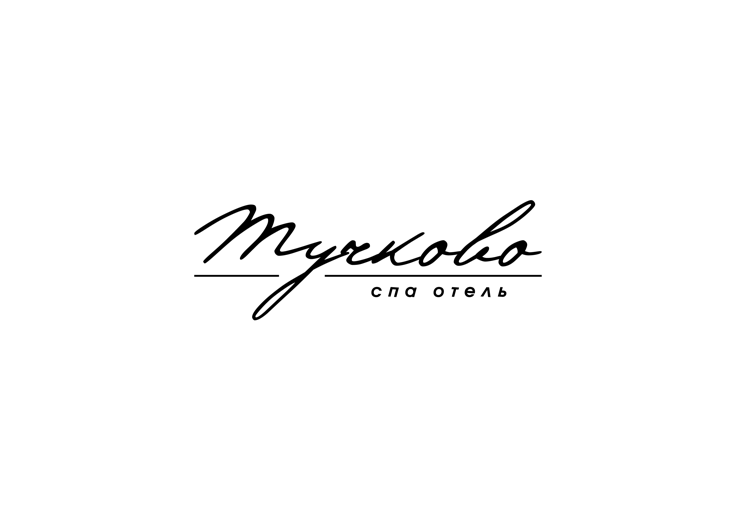 телефон/факс: __________________www.__________________________e-mail: ________________________ Банковские реквизиты: Расчетный счет № 40702810501400010259Банк  АО «АЛЬФА-БАНК»,БИК 044525593Корреспондентский счет № 30101810200000000593БИКСВЕДЕНИЯ О ЗАКАЗЧИКЕ (ГОСТЕ):1. Фамилия: ______________________________________________________________________2. Имя: __________________________________________________________________________3. Отчество: ______________________________________________________________________4. Дата рождения: _________________________________________________________________5. Место рождения: _______________________________________________________________6. Документ, удостоверяющий личность______________________________________________Серия: ______________Номер: ______________________________ Дата выдачи: _____________Орган, выдавший документ: ________________________________________________________Код подразделения: _______________________________________________________________7. Адрес места жительства (регистрации)_____________________________________________8. Почтовый адрес: _______________________________________________________________9. Прибыл: _______________________ Выбыл: ___________________________________10. Зарегистрирован: «____» __________20___г.________________________________________11. Телефон: _______________________________12. E-mail: _________________________________СВЕДЕНИЯ О ЗАКАЗЧИКЕ (ГОСТЕ):1. Фамилия: ______________________________________________________________________2. Имя: __________________________________________________________________________3. Отчество: ______________________________________________________________________4. Дата рождения: _________________________________________________________________5. Место рождения: _______________________________________________________________6. Документ, удостоверяющий личность______________________________________________Серия: ______________Номер: ______________________________ Дата выдачи: _____________Орган, выдавший документ: ________________________________________________________Код подразделения: _______________________________________________________________7. Адрес места жительства (регистрации)_____________________________________________8. Почтовый адрес: _______________________________________________________________9. Прибыл: _______________________ Выбыл: ___________________________________10. Зарегистрирован: «____» __________20___г.________________________________________11. Телефон: _______________________________12. E-mail: _________________________________СВЕДЕНИЯ О ЗАКАЗЧИКЕ (ГОСТЕ):1. Фамилия: ______________________________________________________________________2. Имя: __________________________________________________________________________3. Отчество: ______________________________________________________________________4. Дата рождения: _________________________________________________________________5. Место рождения: _______________________________________________________________6. Документ, удостоверяющий личность______________________________________________Серия: ______________Номер: ______________________________ Дата выдачи: _____________Орган, выдавший документ: ________________________________________________________Код подразделения: _______________________________________________________________7. Адрес места жительства (регистрации)_____________________________________________8. Почтовый адрес: _______________________________________________________________9. Прибыл: _______________________ Выбыл: ___________________________________10. Зарегистрирован: «____» __________20___г.________________________________________11. Телефон: _______________________________12. E-mail: _________________________________ИНФОРМАЦИЯ О БРОНИ:Номер брони: ____________________________________________________________________Номер комнат: ____________________Тип комнаты: ____________________________________Заезд: ___________________________Выезд: ___________________Кол-во ночей: __________Количество лиц: Взрослых ____________Детей____________Информация об автомобиле: ____________________Гарантия оплаты: _____________________________Цена размещения определяется согласно действующему прейскуранту на момент бронирования.ИНФОРМАЦИЯ О БРОНИ:Номер брони: ____________________________________________________________________Номер комнат: ____________________Тип комнаты: ____________________________________Заезд: ___________________________Выезд: ___________________Кол-во ночей: __________Количество лиц: Взрослых ____________Детей____________Информация об автомобиле: ____________________Гарантия оплаты: _____________________________Цена размещения определяется согласно действующему прейскуранту на момент бронирования.ИНФОРМАЦИЯ О БРОНИ:Номер брони: ____________________________________________________________________Номер комнат: ____________________Тип комнаты: ____________________________________Заезд: ___________________________Выезд: ___________________Кол-во ночей: __________Количество лиц: Взрослых ____________Детей____________Информация об автомобиле: ____________________Гарантия оплаты: _____________________________Цена размещения определяется согласно действующему прейскуранту на момент бронирования.Настоящим Гость подтверждает свое полное (информированное) и добровольное согласие с Договором оказания гостиничных услуг, присоединение к которому осуществляет Гость, информацией об оказываемых услугах, Положением о порядке проживания Гостей в Тучково Спа отеле, сроками, условиями и тарифами проживания, а также с правилами пожарной безопасности и положениями иных локальных актов Исполнителя.Настоящим Гость подтверждает свое полное (информированное) и добровольное согласие с условиями Договора на предоставление гостиничных услуг ООО «Заря» в гостиничном комплексе Тучково Спа отель, расположенном по адресу: 143130, Московская обл., Рузский р-н., п.Тучково, ул. Загородная, д.1.Настоящим Гость подтверждает свое полное (информированное) и добровольное согласие:-оплатить все услуги, оказанные Исполнителем Гостю и иным третьим лицами, осуществляющим совместное проживание с Гостем, а также посещающим Гостя на территории Отеля;-оплатить причиненный Гостем, а также посещающим Гостя на территории Отеля третьими лицами ущерб, причиненный имуществу Отеля, а равно иных третьих лиц (других Гостей Отеля, сотрудников Отеля и др.);-с видеонаблюдением на территории  Отеля, в коридорах, местах общего пользования в целях поддержания порядка и безопасности Гостей;-порядком аннулирования бронирования, указанным в Договоре.Настоящим Гость подтверждает свое полное (информированное) и добровольное согласие на обработку собственных персональных данных и персональных данных несовершеннолетнего ребенка, родителем которого является Гость (при заселении такового в Отель) и подтверждает, что согласие на обработку персональных данных, персональных данных несовершеннолетнего ребенка (при его заселении в Отель) было дано на весь период оказания гостиничных и иных сопутствующих услуг, и последующий период времени в течение 5 (пяти) лет. Согласие на обработку персональных данных не было отозвано, является действующим. Настоящим Гость подтверждает свое полное (информированное) и добровольное согласие с тем, что предоставленные Гостем Исполнителю персональные данные, персональные данные несовершеннолетнего ребенка являются актуальными, достоверными, полными и точными, мной были проверены и предоставлены Исполнителю добровольно.Проинформирован/на о том, что на всей территории Отеля (гостиничные номера, точки питания, общественные зоны) курение запрещено, за исключением специально отведенных мест, а также запрещено использование пиротехнических средств. Проинформирован/на о том, что Исполнитель не несет ответственность за ценности, если они не были помещены в сейф или переданы на ответственное хранение.ЗАКАЗЧИК/ ГОСТЬ:________________/_________________Дата: «__»_____________ 20__г.ИСПОЛНИТЕЛЬ:_______________/________________/Дата: «__»_____________ 20__г.